Durham Archers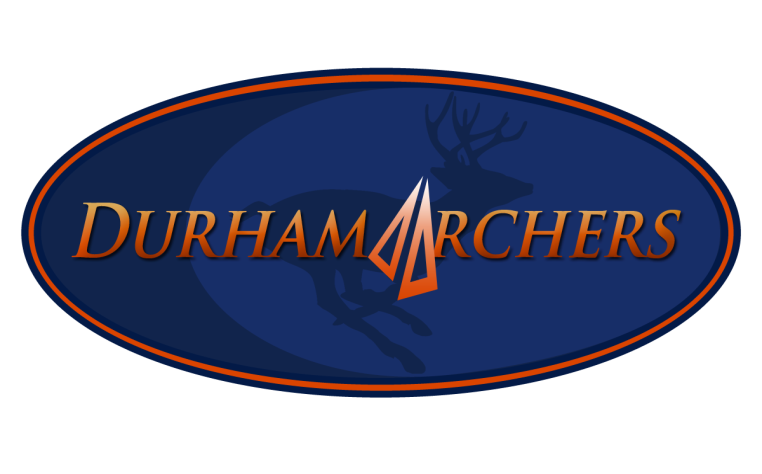 Friends Of Durham Archers MembershipApplication 2019Member Name:						________________________________________________Address:				_____City: ______________________ Postal Code: _______________Phone: 				_______ Cell Phone:		_____		___		Email Address:										_______________	For Friends Memberships:			        				Home Archery Club		 		             	Membership # 				OAA Membership Number   		 		              	Durham Archers 
Personal Waiver 2019There is a potential risk for personal injury and damage to property while attending or participating in any form of sports activity.We at DURHAM ARCHERS endeavor to create and maintain a safe environment at our facilities and have established reasonable control of rules of conduct for participants, spectators and guests that must be followed.Any questions regarding conduct & rules should be clarified with an official or Durham Archers Executive Member.RELEASE:I/we have read the above notice of warning and fully understand the risks and conditions of participating in the events and functions organized or sponsored by DURHAM ARCHERS.I/we hereby save harmless and indemnify DURHAM ARCHERS, its Officers, Directors, Executive Committee demands, claims, acting suits or proceedings arising out of participation of myself and/or family members in any Club activity or program or making use of the club facility in general.MEMBERS:Member: ____________________________________________________________________ Signature: ____________________________________________________________________Date: _______________________________Membership Application ProcedureComplete the remainder of the application form. Complete the Waiver Form.Missing information may result in the processing of your application being delayed or rejected.Select your method of payment. (Cash, cheque, E-Transfer.)Send in your application…Choice 1: Send your application by regular mail.Durham ArchersBox 82507Oshawa ON L1G 7W7Choice 2: Email your application to Accounting@DurhamArchers.com (Preferred)Processing of payment…Choice 1: E-Money Transfer (Preferred)Send security question & answer to Accounting@DurhamArchers.comSend E-Transfer to Accounting@DurhamArchers.comChoice 2: Send your cheque by regular mail to the address above.Choice 3: Cash. (Must be handed in at work parties or General Meetings.)